EMPRESA PARTIPANTE: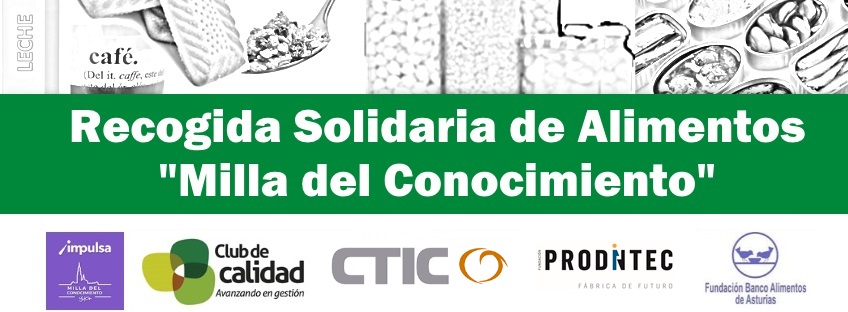 